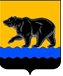 ГЛАВА ГОРОДА НЕФТЕЮГАНСКА постановление28.09.2017										              № 90г.НефтеюганскО награжденииВ соответствии с Положением о наградах и почётном звании муниципального образования город Нефтеюганск, утвержденным решением Думы города Нефтеюганска от 31.10.2016 № 30-VI, представленными ходатайствами директора муниципального бюджетного общеобразовательного учреждения «Средняя общеобразовательная школа № 6»  Т.Н.Барматиной от 13.09.2017 № 601, директора муниципального бюджетного общеобразовательного учреждения «Школа развития № 24» В.Г.Курбановой от 21.09.2017 № 477, ректора частного учреждения дополнительного профессионального образования «Центр профессиональных квалификаций               НК «Роснефть» Нефтеюганский корпоративный институт» М.В.Лопатина от 13.09.2017 № 1372, 13.09.2017 № 1373, 13.09.2017 № 1374, 13.09.2017 № 1375, 13.09.2017 № 1376, 13.09.2017 № 1377 постановляю:1.Наградить:1.1.Почётной грамотой главы города Нефтеюганска:1.1.1.за высокое профессиональное мастерство, значительный вклад в области образования и в связи с 40-летием со дня образования муниципального бюджетного общеобразовательного учреждения «Средняя общеобразовательная школа № 6»:1.1.2.за высокое профессиональное мастерство, значительный вклад в области образования и в связи с 20-летием со дня образования муниципального бюджетного общеобразовательного учреждения «Школа развития № 24»:1.2.Благодарственным письмом главы города Нефтеюганска:1.2.1.за безупречную работу, значительный вклад в области образования и в связи с 40-летием со дня образования муниципального бюджетного общеобразовательного учреждения «Средняя общеобразовательная школа                   № 6»:1.2.2.за безупречную работу, значительный вклад в области образования и в связи с 20-летием со дня образования муниципального бюджетного общеобразовательного учреждения «Школа развития № 24»:1.2.3.за безупречную работу, достигнутые успехи в труде и в связи                   с 20-летием со дня образования Нефтеюганского корпоративного института:2.Вручить лицам, указанным в пункте 1 настоящего постановления, подарочно-сувенирную продукцию согласно приложению.3.Директору департамента по делам администрации города М.Г.Виеру разместить постановление на официальном сайте органов местного самоуправления города Нефтеюганска в сети Интернет.4.Контроль исполнения постановления оставляю за собой.Глава города Нефтеюганска 		                                                   С.Ю.ДегтяревПриложение к постановлениюглавы города от 28.09.2017 № 90Подарочно-сувенирная продукцияКлешину Ирину Тимофеевну-заместителя директора по учебно-методической работе муниципального бюджетного общеобразовательного учреждения «Средняя общеобразовательная школа № 6»;Коваленко Наталью Александровну-заместителя директора по учебно-воспитательной работе муниципального бюджетного общеобразовательного учреждения «Средняя общеобразовательная школа № 6».Лесык Светлану Николаевну-учителя физической культуры муниципального бюджетного общеобразовательного учреждения «Школа развития № 24»;Гайнуллину Эльвиру Борисовну-учителя начальных классов муниципального бюджетного общеобразовательного учреждения «Школа развития № 24».Миронюк Ольгу Владимировну-учителя русского языка и литературы муниципального бюджетного общеобразовательного учреждения «Средняя общеобразовательная школа № 6»;Элекину Светлану Алексеевну-учителя начальных классов муниципального бюджетного общеобразовательного учреждения «Средняя общеобразовательная школа № 6»;Камалову Раилю Ильдаровну-учителя начальных классов муниципального бюджетного общеобразовательного учреждения «Средняя общеобразовательная школа № 6».Газизову Гульзиру Вагизовну-воспитателя муниципального бюджетного общеобразовательного учреждения «Школа развития № 24»;Симакову Людмилу Федоровну-заместителя директора муниципального бюджетного общеобразовательного учреждения «Школа развития № 24».Рогожникову Елену Валериевну-ведущего специалиста отдела по правовым вопросам и работе с персоналом частного учреждения дополнительного профессионального образования «Центр профессиональных квалификаций                                 НК «Роснефть» Нефтеюганский корпоративный институт»;Чудинову Ирину Ивановну-ведущего специалиста довузовской подготовки частного учреждения дополнительного профессионального образования «Центр профессиональных квалификаций                                   НК «Роснефть» Нефтеюганский корпоративный институт»;Егорову Екатерину Петровну-заведующего столовой частного учреждения дополнительного профессионального образования «Центр профессиональных квалификаций НК «Роснефть» Нефтеюганский корпоративный институт»;Кирвас Зою Алексеевну-ведущего специалиста отдела обучения специалистов частного учреждения дополнительного профессионального образования «Центр профессиональных квалификаций НК «Роснефть» Нефтеюганский корпоративный институт»;Гуженко Ирину Владимировну-старшего специалиста отдела обучения специалистов частного учреждения дополнительного профессионального образования «Центр профессиональных квалификаций НК «Роснефть» Нефтеюганский корпоративный институт»;Плахину Людмилу Геннадьевну-ведущего бухгалтера частного учреждения дополнительного профессионального образования «Центр профессиональных квалификаций НК «Роснефть» Нефтеюганский корпоративный институт».№ п/пНаименованиеКоличество (штук)Багетная рамка для благодарственных писем администрации города Нефтеюганска1